В Багаевском районе 26 февраля 2023 года было посвящено одному из командных видов спорта «Волейболу». Соревнования проходили в спортивном зале МБУ ДО ДЮСШ Багаевского района, среди мужских команд и в ст. Манычской, среди женских команд.Волейбол — командный вид спорта, и результат участия в соревнованиях есть итог коллективных усилий всех членов команды. Все волейболисты были подготовлены к соревнованиям и показали бойцовские качества. Каждая игра была волнующая, игроки старались не допускать ошибок, применяя мощные и точные подачи, обманные ходы.В соревнованиях приняли участие три команды от Багаевского сельского поселения: команда – «Юность» 1 место, команда «Ветераны» 2 место, и команда – «МБОУ БСОШ № 1» 3 место.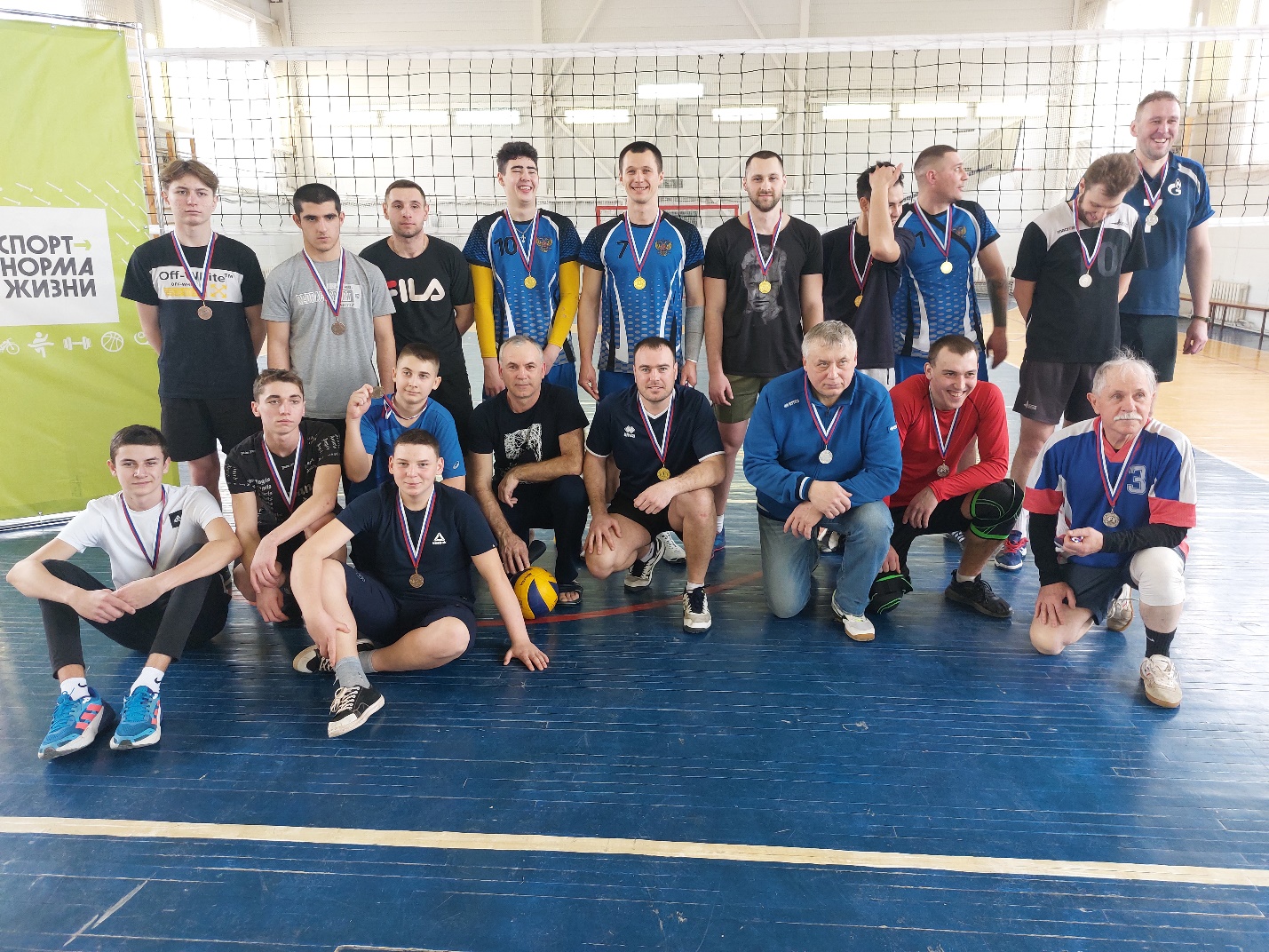 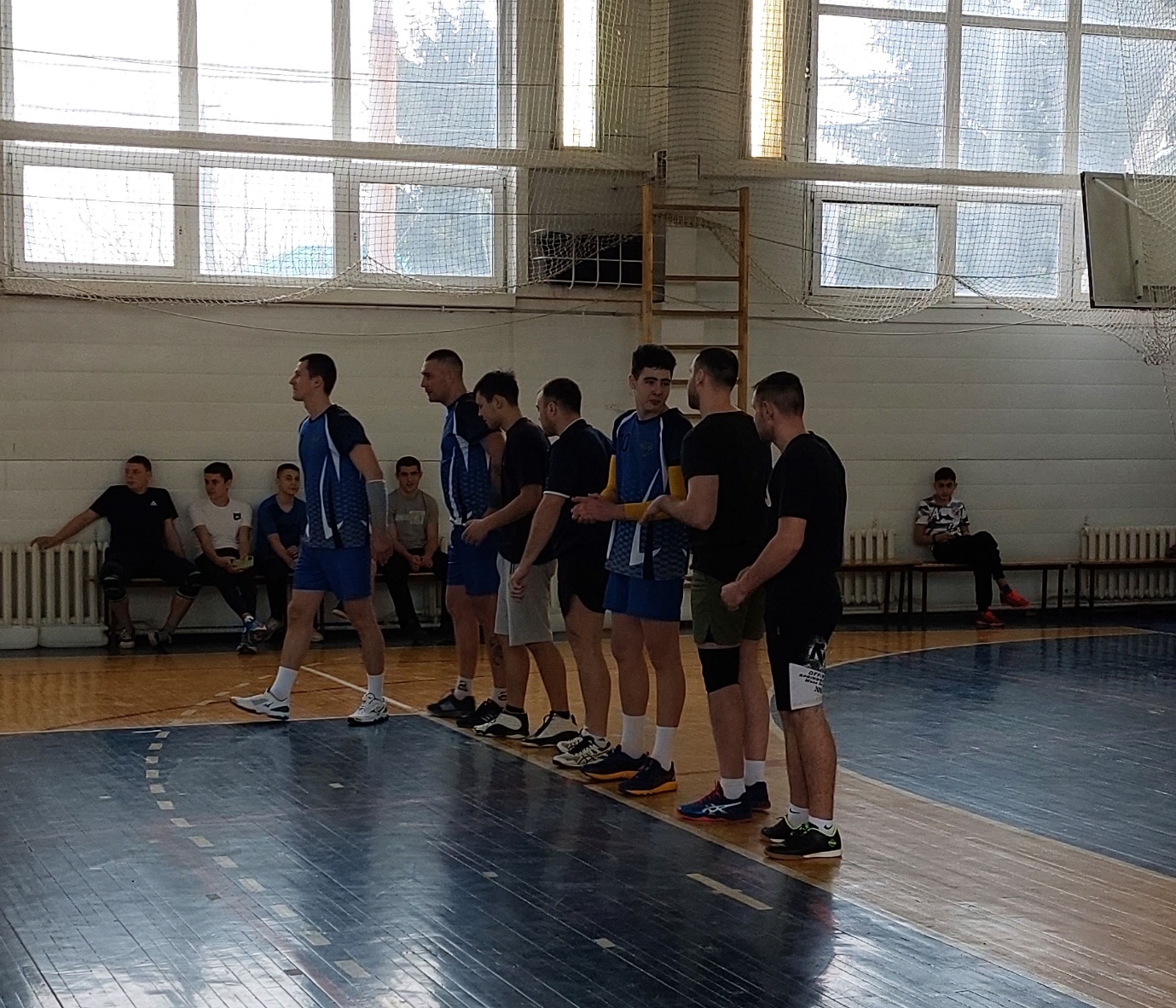 Команда Багаевского сельского поселения «Юность».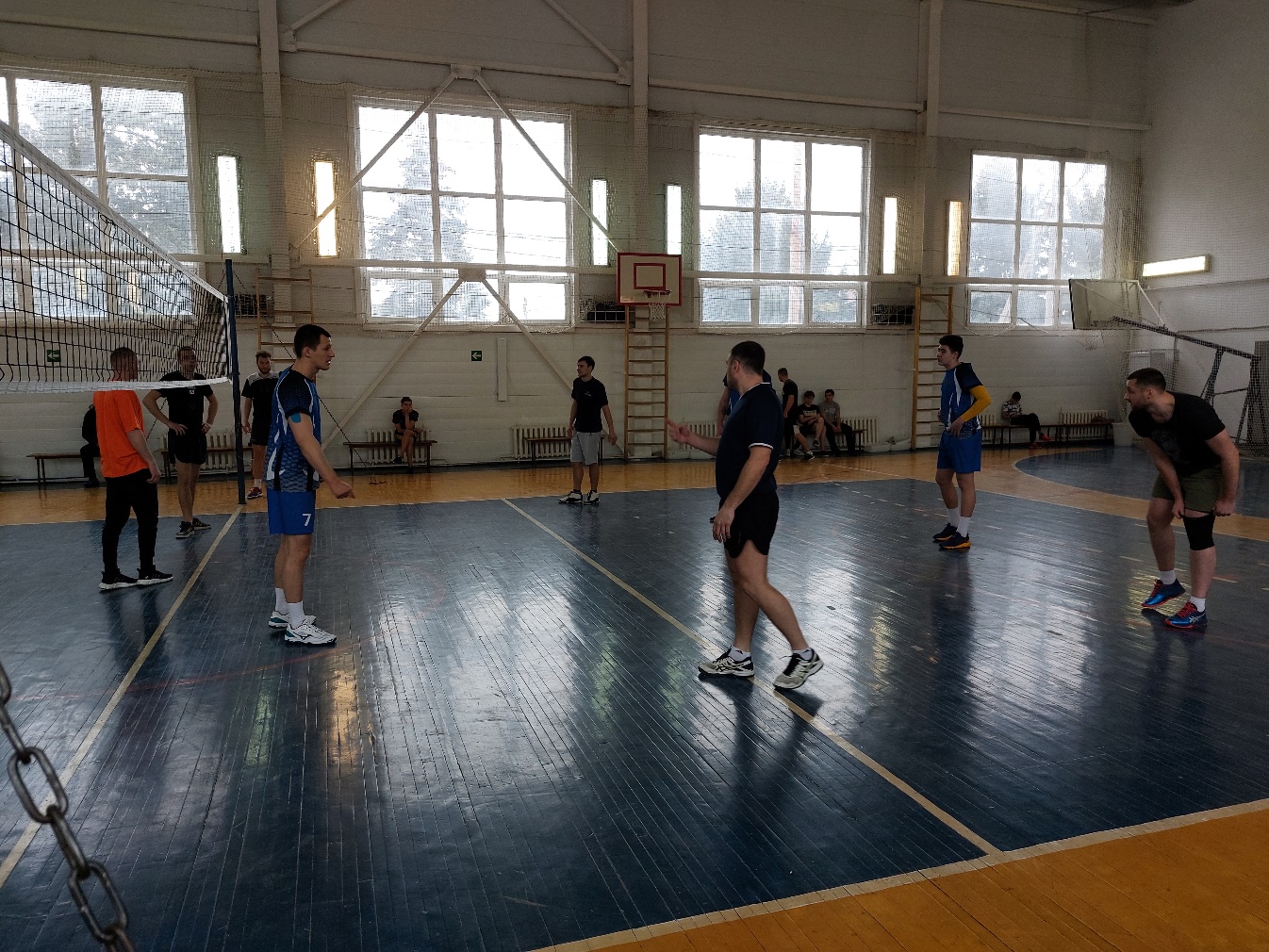 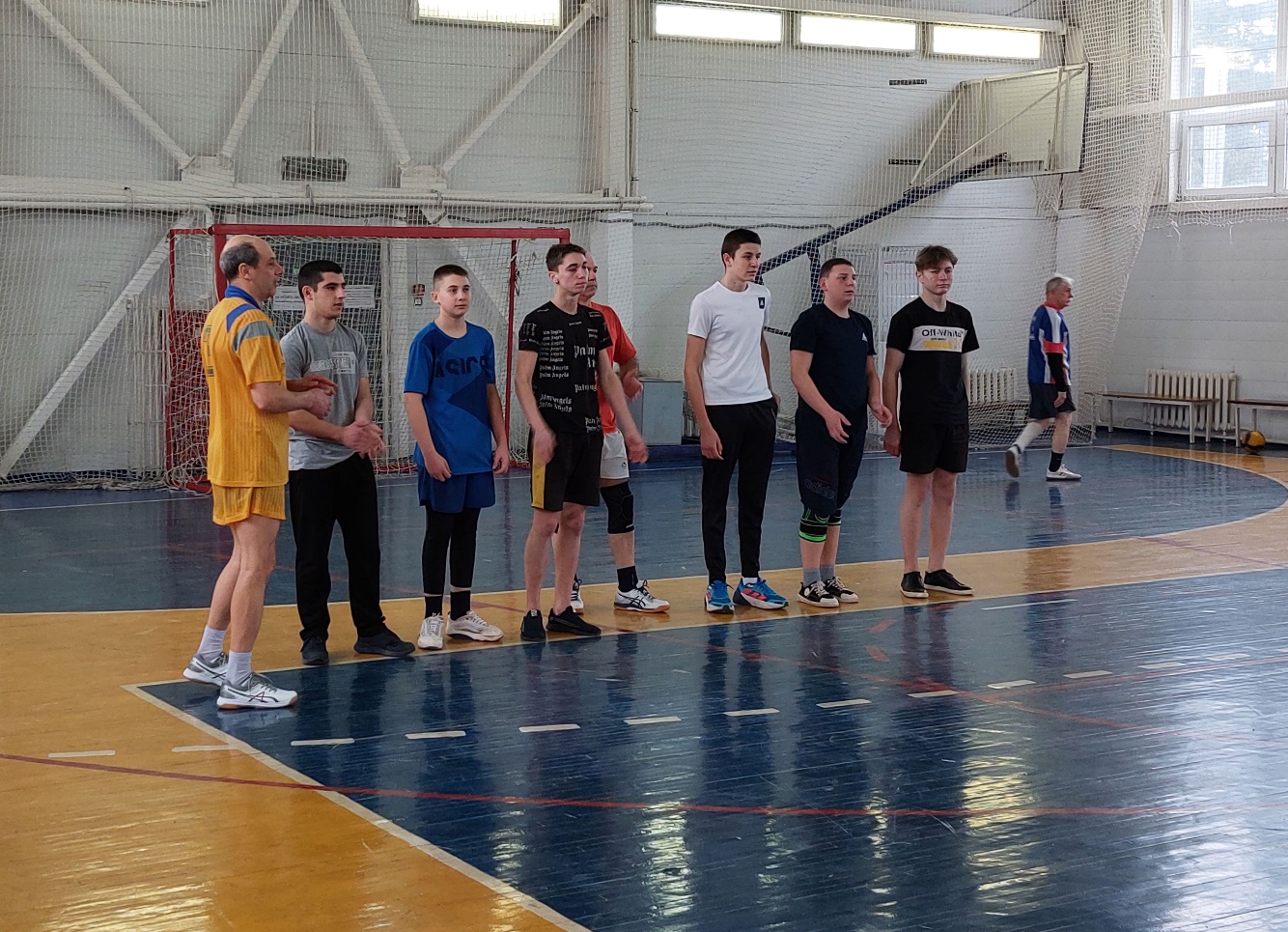 Команда Багаевского сельского поселения «МБОУ БСОШ № 1»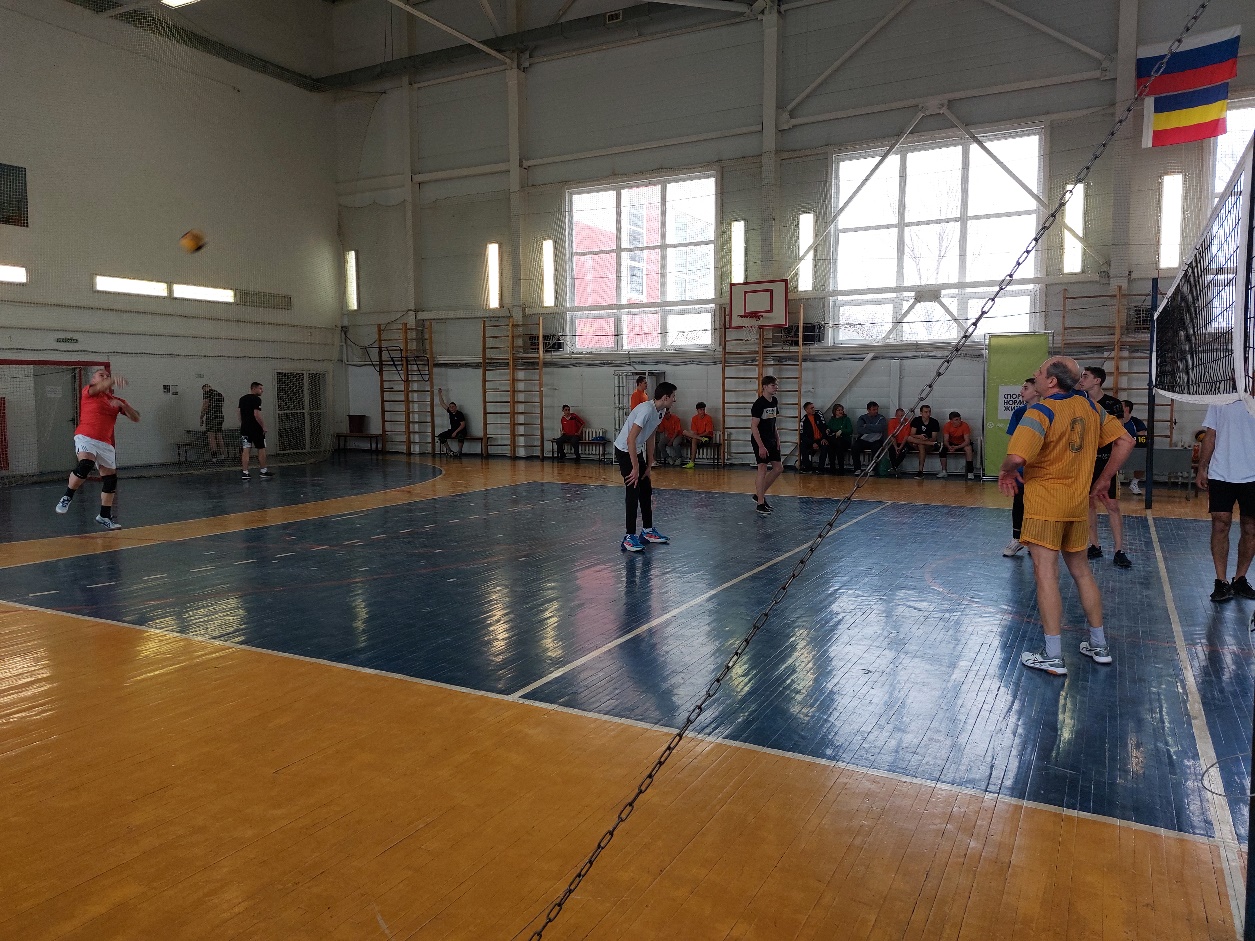 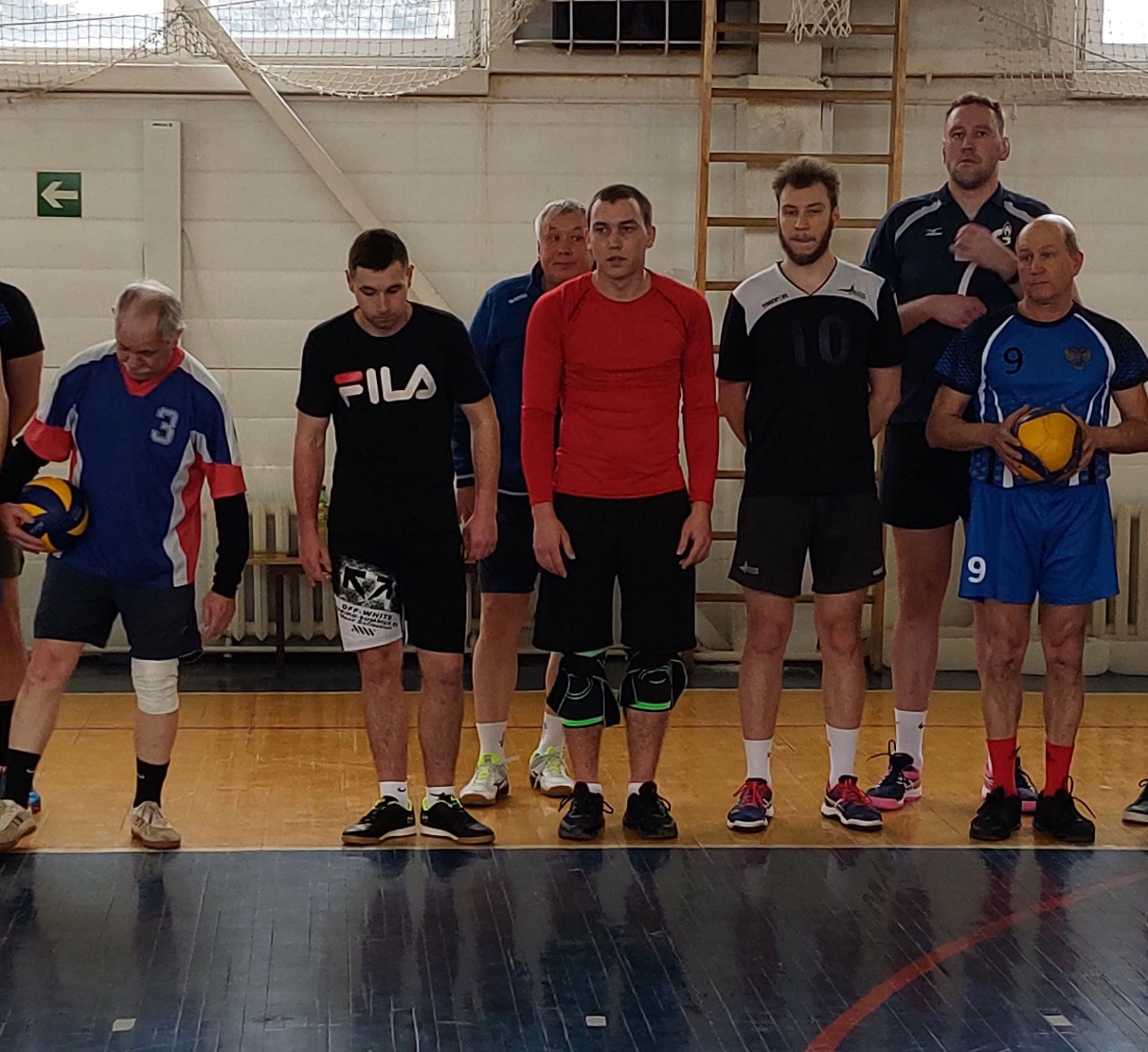 Команда Багаевского сельского поселения «Ветераны».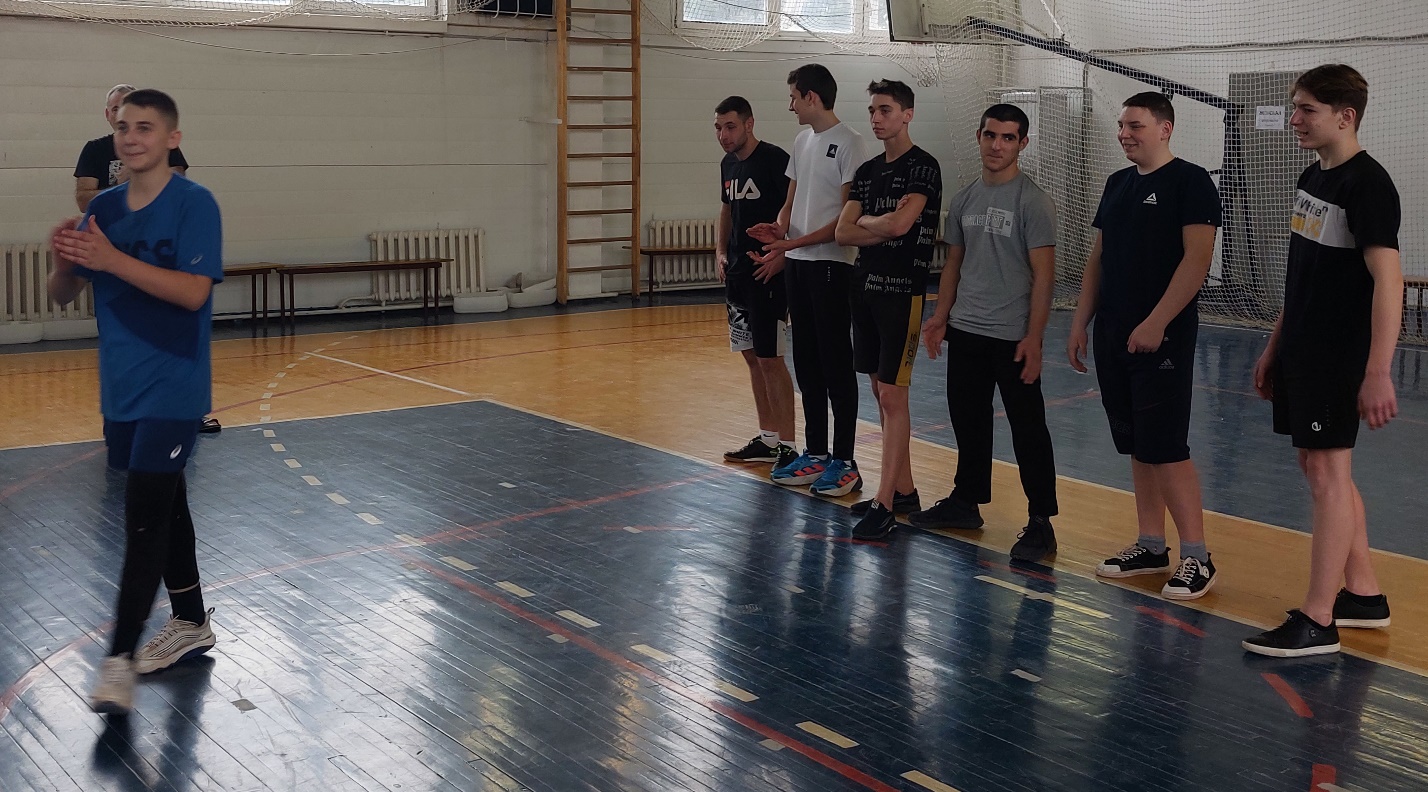 Награждений команды МБОУ БСОШ № 1, медалями за третье место.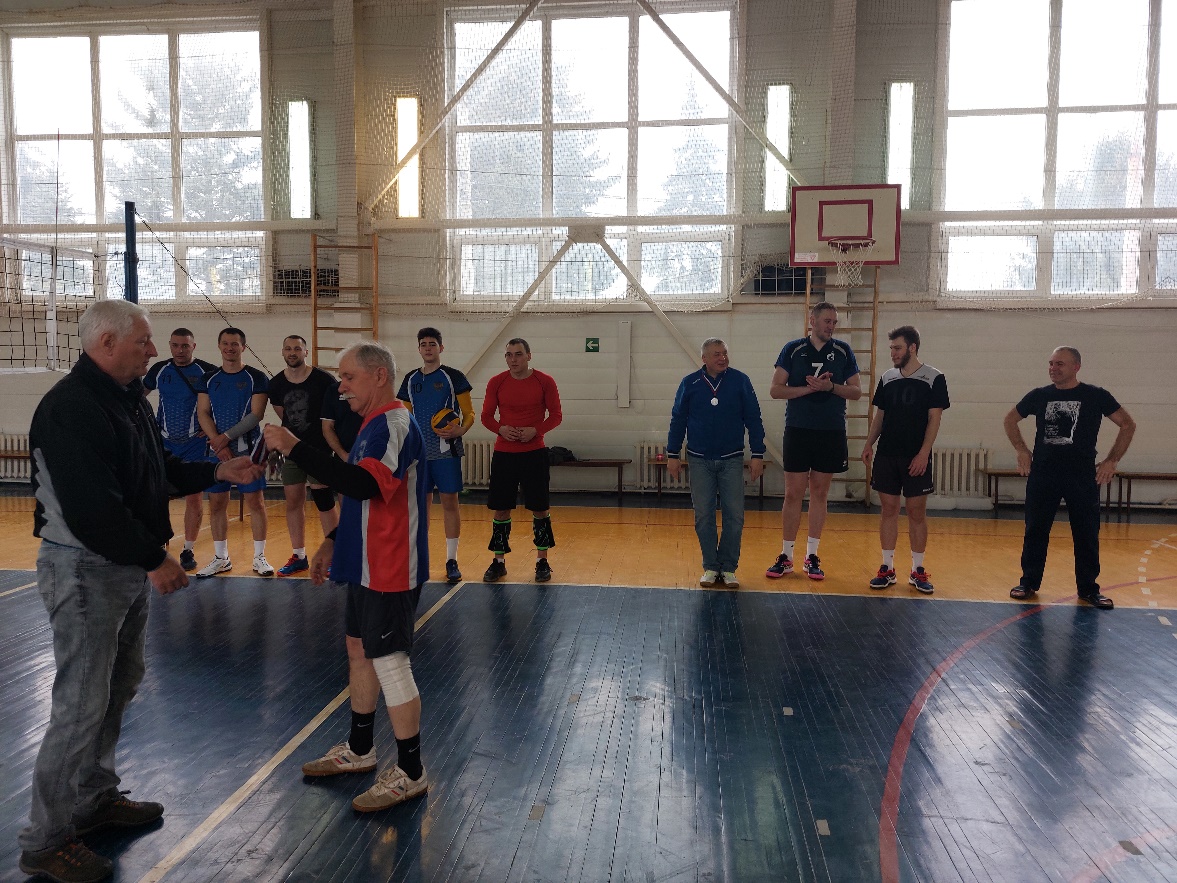 Награждение команды «Ветераны» за второе место.Женская команда от Багаевского сельского поселения заняла второе место.Молодцы девочки!!!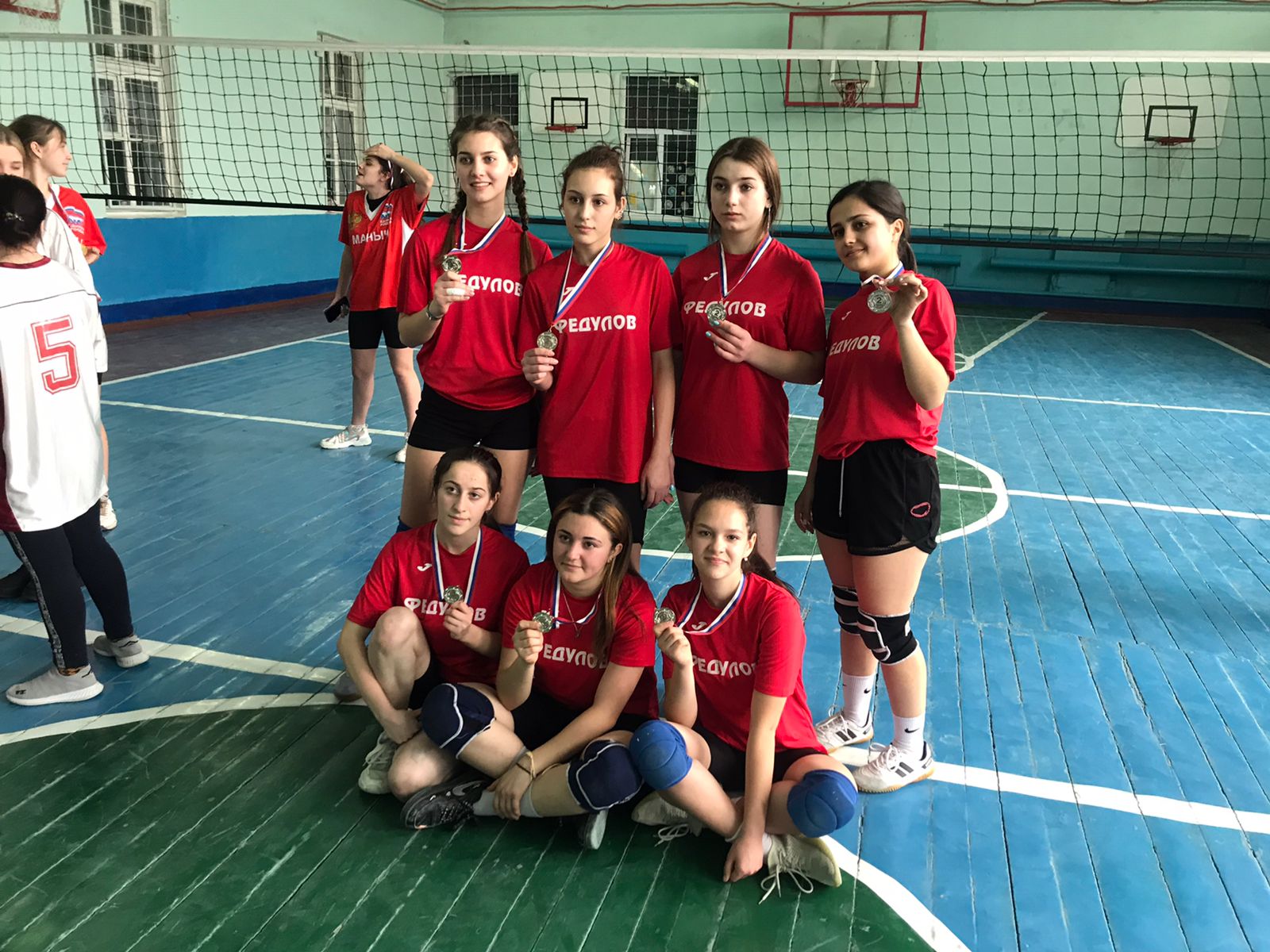 Команда девочек «Федулов».